NCPHA GOVERNING COUNCIL MEETING MINUTES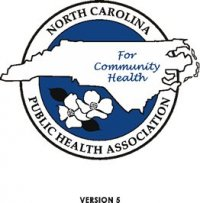 THURSDAY, JUNE 10, 2021ZOOM MEETING 12:30 PMAttending:  Mike Zelek, Katye Griffin, Kim Dittmann, Leah Mayo, Rod Jenkins, Teresa Ellen, Peg O’Connell, Bruce Robistow, Nina Beech, Yolanda Massey, Virginia Niehaus, Cheryl Kovar, Torica Fuller, Tonya Zimmerman, Andrea Freeman, Lindsay Novacek, Jaimee Watts-Isley, Pamela Brown, Betty Foh, Gerri Matson, Emily Harwood, Shahnee Haire, Eunice Inman, Chris Hoke, LaShonda Ouk, Rhonda Ashby, Kennedy Houze. Introductions:  Kennedy Houze was introduced as the new NCPHA intern who will be working on a video for the FEC as well as some Young Professionals projects and student projects. 
BUSINESS:Approval of Minutes:  Kim Dittmann reported*Minutes emailed by Kim Dittmann on 6/7/2021. No further additions or corrections were noted. Lindsay Novacek motioned and Peg O’Connell seconded the motion to approve the minutes as presented with corrections noted. Vote taken and approved unanimously.Financial Reports:  Kim Dittmann reported. *Kim Dittmann presented financial reports ending April 30, 2021.  Reports were emailed 6/7/21 by Kim Dittmann.  She reported that overall NCPHA is in good shape financially. Gerri Mattson a motion to approve financial reports as presented. Peg O’Connell seconded the motion. No further discussion. Vote taken and approved unanimously.  Kim Dittmann also presented the proposed budget for FY2022.  Line item was added for the Equity Grants for $3,000.  Also added line item for summer intern of $1,500.  No further additions to the proposed budget.  Chris Hoke made a motion to approve the FY2022 proposed budget.  Peg O’Connell seconded the motion.  Vote taken and approved unanimously.  Executive Director Report:  Katye Griffin reported.* Katye Griffin provided legislative updated. Good progress on HB61.   * Senate budget may be released as soon as next week and House budget a little later.  * Health Directors are meeting in person next week at DPH in the Cardinal Room.  Will be attending the County Commissioners meeting in August.Operations Officer Report:  Kim Dittmann reported. *Kim Dittmann reported NCPHA currently has 1141 individual members. 78 organizational members. Nine lapsed members took advantage of the discount to re-join.  85 registered for the FEC.  June newsletter set to go out soon.  Sponsorships for the FEC going well.  EXECUTIVE & STANDING COMMITTEE REPORTS:President:  Mike Zelek reported. * Due to concerns voiced from a presenter at the FEC regarding the vaccine status of attendees, we will be conducting an anonymous survey asking for attendee’s vaccine status so we can get an idea of what percentage are vaccinated.  We will ask that those who aren’t vaccinated wear a mask or those who feel more comfortable wearing a mask are welcome to do so.President-Elect/Professional Development:  Leah Mayo reported. * Leah Mayo discussed FEC.  Sections are finalizing their sessions.  Please submit nominations for the awards, scholarships, and Emerging Leaders Program. Vice President/Public Awareness:  Rod Jenkins reported.* Rod Jenkins reported on SEC.  Great comments about the SEC.  Recording is available for viewing. * Rod Jenkins reported that June newsletter will be going out soon with articles from Beth Lovette and one on Self-Care.  Newsletter surveys are going well also. Immediate Past President/Organizational Structure:  Teresa Ellen reported. *No reportMembership and Outreach: David Howard reported. * Will be working on designing a membership survey to collect volunteer information to further detail our diversity make-up so as to better inform our understanding of who we have engaged and where we can improve. Advocacy:  Peg O’Connell reported.* Peg O’Connell updated bills filed in General Assembly:HB572 – In Senate Rules Committee.
- HB779 – Also in Senate Rules Committee.
- HB686 – No hearing yet. 
- SB530 – Post-partum Medicaid Expansion – bill has not moved.  May be put in budget. 
- SB707 – Syringe Bill – in Senate Rules.  Looks like it will not move forward. 
- SB191 – No Patient Left Alone – Passed out of Senate.  In House Rules Committee. 
- SB40 – Fireworks Expansion – Still in Senate Rules. Looks like it will not move forward. *Closing the Coverage Gap – 104 members of the Care4Carolina coalition.  Working on a budget strategy.  Peg believes they may eventually do something for the working poor. *A tax cap for cigars has been proposed.  Cigars are the 2nd highest used smoking device behind vapes for teens.  Audit Committee: LaShonda Ouk * No reportAPHA:  Brittan Williams.*Attending APHA Governing Council meeting next week. Members-At-Large: Nina Beech, Joy Brock, Anita Ramachandran, Bruce                                 Robistow, Honey Estrada, Andrew Langlois*No reportACADEMIC LIASON: Yolanda Massey reported*Will be working with the new NCPHA Intern for some student-related projects. AD HOC COUNSELLOR OF LAW: Chris Hoke*No report.DPH LIAISON: Virginia Niehaus reported.*Hoping to see a new state budget soon. AFFILIATE REPORTS:  Eastern District:  Rhonda Ashby reported.*Working on virtual conference scheduled for August 11.  SECTION REPORTS:Aging:  Ruth Little *No reportAcademic/Practice-Based Research: Cheryl Kovar reported.*Cheryl Kovar reported Abstract Submissions have begun.  Deadline for submitting is July 30. Dental Health: Cindy Ashley*No reportEnvironmental Health	:  Tonya Zimmerman reported.*Tonya Zimmerman reported that scholarship applications are coming in.  *Tonya Zimmerman reported EH Executive Committee meeting will be held August 30. Epidemiology/Stats/Lab:  LeAnn Martin *No reportFinance, Administration, Mgt Support, Internet Technology (FAMI): Andrea Freeman reported. *Andrea Freeman reported that all speakers are confirmed for the FEC.*Andrea Freeman reported next FAMI Executive Committee meeting will be held July 8.Nursing:  Jaimee Watts-Isley/Lindsay Novacek reported.*Lindsay Novacek reported that on June 25 the Nursing mid-year call will be held.  Offering Nursing CEUs for the call.  *Lindsay Novacek reported that they have eight good submissions for the COVID stories for the FEC.  *Lindsay Novacek reported that the recent Future of Nursing focused on public health nursing and school nurses. *Lindsay Novacek reported that Cheryl Kovar had an article published in the Journal of Public Health Nursing.  Public Health Leadership:  Pamela Brown reported.*Pamela Brown reported that section is working on sessions for FEC.Social Work: LaSonya Tuttle *No report. Wellness and Prevention:  Betty Foh reported.*Finalizing sessions for the FEC.Women’s & Children’s Health:  Gerri Mattson reported.* Gerri Mattson reported that section is working on FEC sessions.Young Professionals:  Emily Harwood reported.*Emily Harwood reported that the Young Professionals are re-focusing and working on a fundraiser and community project for the FEC and event at the FEC.*Emily Harwood reported the Young Professionals are planning a Spring Conference for 2022. SPECIAL APPOINTMENTSHealthy NC 2020:  Kathy Dail*No reportParliamentarian: Eunice Inman*No reportCitizens for Public Health:  Shahnee Haire reported.*No report.Pride in Public Health: VacantStudent Representative:  VacantOther BusinessNoneMeeting adjourned. 1:32 p. m.Respectfully submitted,Kim DittmannOperations Officer, NCPHA